Western Australia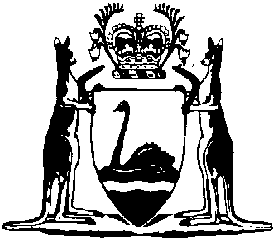 Racing Bets Levy Regulations 2009Compare between:[09 Sep 2014, 00-e0-00] and [01 Oct 2014, 00-f0-02]Western AustraliaRacing Bets Levy Act 2009Racing Bets Levy Regulations 20091.	Citation		These regulations are the Racing Bets Levy Regulations 2009 1.2.	Commencement		These regulations come into operation as follows — 	(a)	regulations 1 and 2 — on the day on which these regulations are published in the Gazette;	(b)	the rest of the regulations — on the day after that day.3.	Terms used		In these regulations — 	premium thoroughbred racing season means the period beginning on 1 November in any year and ending on 1 January in the next year;	racing year means the 12 months beginning on 1 August in any year and ending on 31 July in the next year;	thoroughbred racing has the meaning given in the Racing and Wagering  Act 2003 section 3(1).	[Regulation 3 inserted in Gazette 15 Feb 2013 p. .]4.	Levy amount	(1)	The amount by way of levy to be paid under the Betting Control Act 1954 section 14A(2) by a betting operator in respect of racing bets placed or accepted on or after 1 September 2008 and before 1 November 2012 is — 	(a)	1.5% of turnover for each month beginning with September 2008; or	(b)	either 20% of gross revenue for each month or 0.2% of turnover for each month beginning with September 2008, whichever is the greater, or if the amounts are equal, that amount.	(2)	The amount by way of levy to be paid under the Betting Control Act 1954 section 14A(2) by a betting operator in respect of racing bets placed or accepted on or after 1 November 2012 and before 1 April 2013 is as follows — 	(a)	in the case of racing bets placed or accepted on thoroughbred racing occurring during the premium thoroughbred racing season, 2% of turnover for each month beginning with November 2012;	(b)	in the case of all other racing bets, 1.5% of turnover for each month beginning with November 2012.	(3)	The amount by way of levy to be paid under the Betting Control Act 1954 section 14A(2) by a betting operator in respect of racing bets placed or accepted on or after 1 April 2013 and before 1 August 2013 is as follows — 	(a)	1% of turnover for each month beginning with April 2013, unless paragraph (b) applies;	(b)	if turnover reaches $833 333, calculated from the 1 April 2013, 1.5% of turnover for each month, or part of a month, after turnover reaches $833 333,		but no amount by way of levy is to be paid for any month during which turnover does not reach $1 000.	(4)	The amount by way of levy to be paid under the Betting Control Act 1954 section 14A(2) by a betting operator in respect of racing bets placed or accepted on or after 1 August 2013 is as follows — 	(a)	1% of turnover for each month beginning with August 2013, unless paragraph (b) applies;	(b)	if turnover reaches $2 500 000, calculated from the beginning of the racing year — 	(i)	in the case of racing bets placed or accepted on thoroughbred racing occurring during the premium thoroughbred racing season, 2% of turnover for each month, or part of a month, after turnover reaches $2 500 000; 	(ii)	in the case of all other racing bets, 1.5% of turnover for each month, or part of a month, after turnover reaches $2 500 000,		but no amount by way of levy is to be paid for any month during which turnover does not reach $1 000.	[Regulation 4 amended in Gazette 12 Oct 2012 p. 4851-2; 15 Feb 2013 p. 958-9.]5.	Levy amount: bets placed or accepted on or after 1 October 2014	(1)	The amount by way of levy to be paid under the Betting Control Act 1954 section 14A(2) by a betting operator in respect of racing bets placed or accepted on a race meeting occurring on or after 1 October 2014 is set out in this regulation.	(2)	The amount is 1% of turnover for each month beginning with October 2014 unless subregulation (3) or (4) applies.	(3)	If turnover (calculated from the beginning of the racing year) reaches $3 000 000, the amount is as follows — 	(a)	in the case of pari-mutuel bets placed or accepted on premium race meetings — 2.5% of turnover for each month, or part of a month, after turnover reaches $3 000 000;	(b)	in the case of pari-mutuel bets placed or accepted on standard race meetings — 1.5% of turnover for each month, or part of a month, after turnover reaches $3 000 000;	(c)	in the case of betting exchange bets placed or accepted on premium race meetings — 2.5% of turnover for each month, or part of a month, after turnover reaches $3 000 000;	(d)	in the case of betting exchange bets placed or accepted on standard race meetings — 1.5% of turnover for each month, or part of a month, after turnover reaches $3 000 000;	(e)	in the case of non-exchange fixed odds bets placed or accepted on premium race meetings — 3% of turnover for each month, or part of a month, after turnover reaches $3 000 000;	(f)	in the case of non-exchange fixed odds bets placed or accepted on standard race meetings — 2% of turnover for each month, or part of a month, after turnover reaches $3 000 000.	(4)	No amount is payable for any month during which turnover does not reach $1 000.